Kontakt 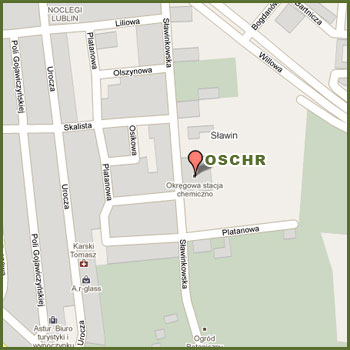 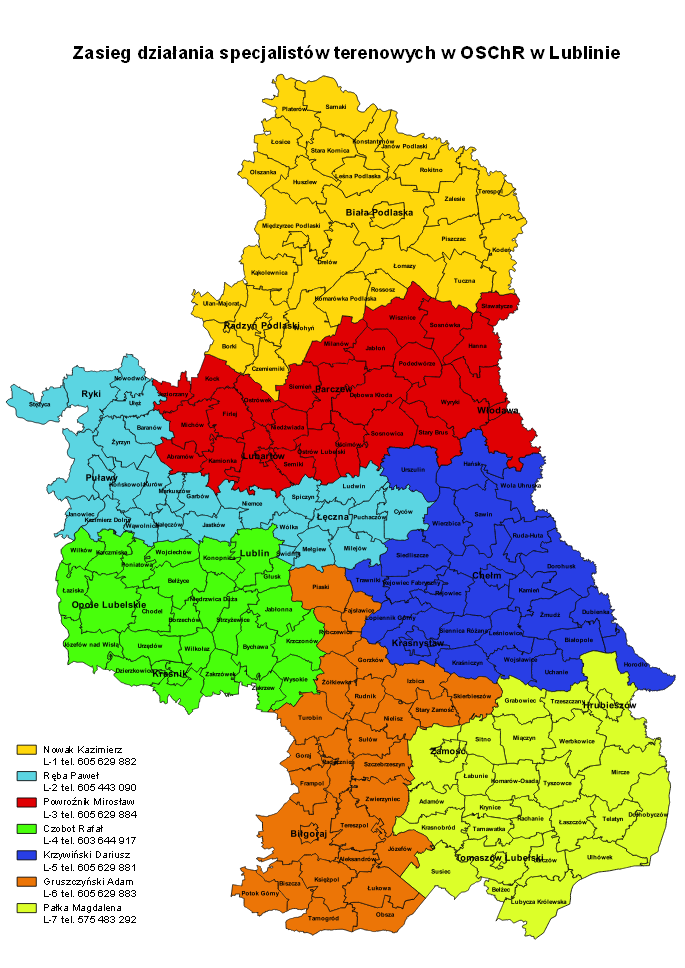 